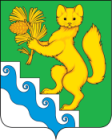 АДМИНИСТРАЦИЯ БОГУЧАНСКОГО РАЙОНАП О С Т А Н О В Л Е Н И Е12.01.2024                               с. Богучаны                                         № 13-пОб установлении зоны с особыми условиями использования территорий в границах зоны подтопления территорий грунтовыми водами в с. Богучаны Богучанского района Красноярского краяНа основании Технического отчета об основных результатах гидрологических работ по объекту: «Проведение гидрогеологического сопровождения буровых работ на территории подтопления в с. Богучаны» ООО «Эвенкиягеомониторинг», выполненного в рамках муниципального контракта №15 от 17.11.2023 г., в соответствии частью 3 статьи 56, статьей 57.1, статьями 104-106 Земельного кодекса Российской Федерации от 25.10.2001 №136-ФЗ, статьей 67.1 Водного кодекса Российской Федерации от 03.06.2006 №74-ФЗ, статьей 52 Федерального закона от 10.01.2002 № 7-ФЗ «Об охране окружающей среды», статьями 7, 43, 47 Устава Богучанского района Красноярского края  ПОСТАНОВЛЯЮ:1. Установить зону с особыми условиями использования территории в границах зоны подтопления территорий грунтовыми водами, в с. Богучаны Богучанского района Красноярского края:- территория сильного подтопления (глубина залегания грунтовых вод менее 0,3 м);- территорию слабого подтопления (глубина залегания грунтовых вод 2-3 м);- территорию умеренного подтопления (глубина залегания грунтовых вод 0,3-2 м),  согласно карты-схемы районирования зоны подтопления грунтовыми водами (приложение к настоящему постановлению).2. Запретить в границах зон затопления, подтопления:- строительство объектов капитального строительства, не обеспеченных сооружениями и (или) методами инженерной защиты территорий и объектов от негативного воздействия вод;- использование сточных вод в целях повышения почвенного плодородия;- размещение кладбищ, скотомогильников, объектов размещения отходов производства и потребления, химических, взрывчатых, токсичных, отравляющих веществ, пунктов хранения и захоронения радиоактивных отходов;- осуществление авиационных мер по борьбе с вредными организмами.3. Принять обязанность по возмещению убытков, причиненных в связи с установлением зоны с особыми условиями использования территории, со дня внесения сведений о такой зоне в Единый государственный реестр недвижимости.4. Отобразить зону с особыми условиями использования территории на карте градостроительного зонирования в Правилах землепользования и застройки муниципального образования Богучанский сельсовет.5. Контроль за выполнением постановления возложить на Первого заместителя Главы Богучанского района В.М. Любима.6. Постановление вступает в силу со дня, следующего за днем его опубликования в Официальном вестнике Богучанского района.И.о. Главы Богучанского района                  		              В.М. ЛюбимПриложениек постановлению администрации                                                                                                      Богучанского района                                                                                                      от 12.01.2024  №  13-п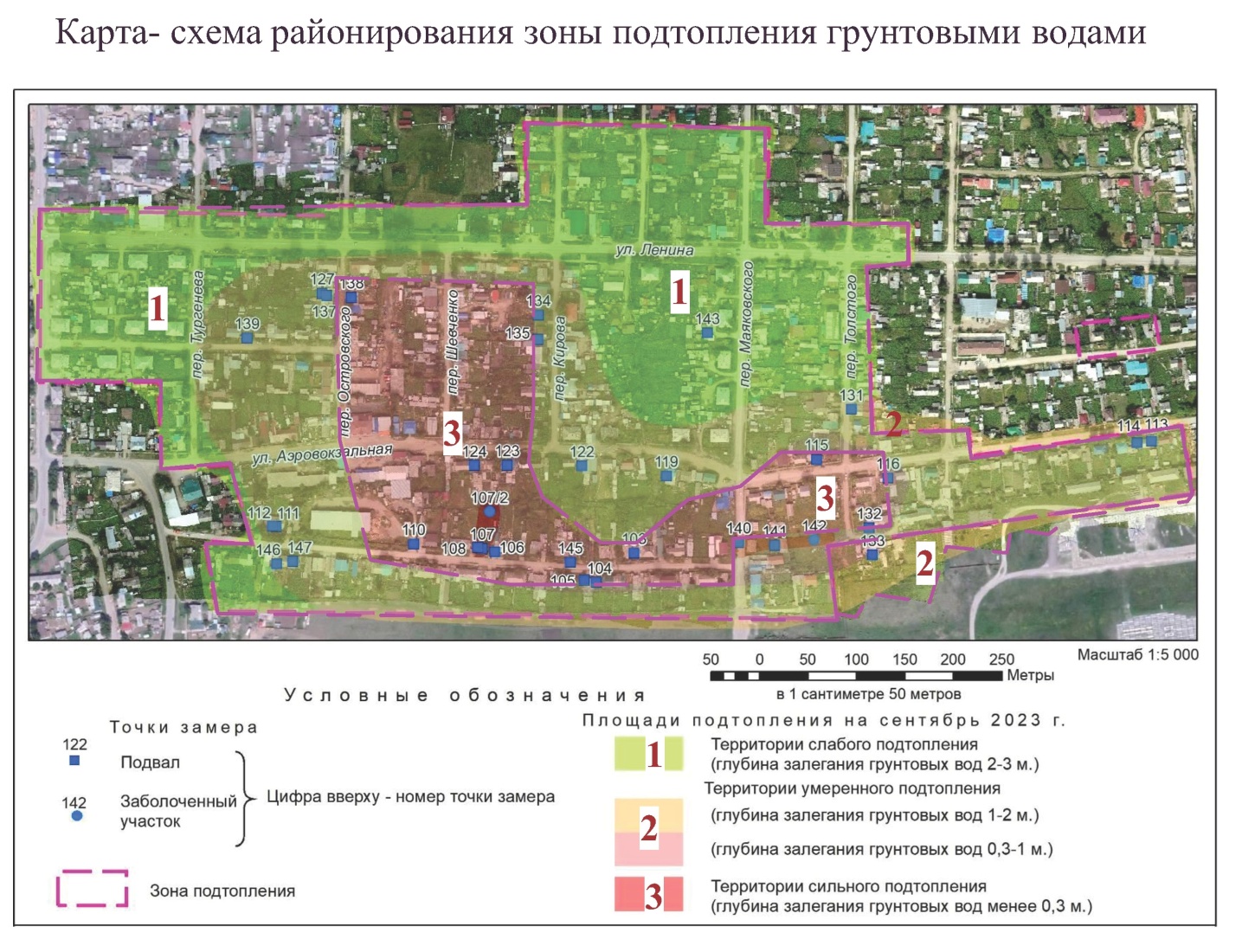 